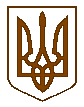 УКРАЇНАБілокриницька   сільська   радаРівненського   району    Рівненської    області(тринадцята  почергова сесія сьомого скликання)РІШЕННЯвід  14 листопада  2016 року                                                                       № 319                                                                                                                                                   Про надання матеріальної допомогиРозглянувши  заяви громадян та  провівши обстеження матеріально-побутових умов, керуючись ст. 34 Закону України «Про місцеве самоврядування в Україні», сесія Білокриницької сільської радиВ И Р І Ш И ЛА:Виділити матеріальну допомогу в зв’язку із важким матеріальним становищем:Плічук Валентині Василівні  – 100 грн.;Чміль Василю Михайловичу  – 1000 грн;Мулярчук Ольга Іванівна – 200 грн.Контроль за виконанням даного рішення покласти на головного бухгалтера сільської ради,  М. Захожу.Т.в.о. секретаря ради                                  			           О. КазмірчукПленарне засідання тринадцятої позачергової сесії Білокриницької сільської ради сьомого скликання14 листопада  2016 року
ВІДОМІСТЬдля поіменного голосування з питання:«Про надання матеріальної допомоги»Голосували:    «за» - 	14	                          «проти» - 	0	                          «утримався» - 	0	                          «не голосував» - 	0	Голова комісії                                                                      ____________________Секретар комісії                                                                   ____________________Член комісії                                                                          ____________________№з/пПрізвище, ім’я, по батьковіЗаПротиУтри-мавсяНе приймав участь в голосу-ванні1.Гончарук Тетяна Володимирівнавідсутня2.Галябар Роман Олександровичвідсутній3.Власюк Світлана Андріївнавідсутня4.Данилюк Наталія Василівназа5.Семенюк Марія Петрівназа6.Дем'янчук Віталій Григоровичза7.Зданевич Оксана Данилівназа8.Кисіль Тетяна Михайлівнавідсутня9.Панчук Ярослав Петровичвідсутній10.Ящук Оксана Костянтинівназа11.Целюк Тетяна Лонгінівнавідсутня12.Плетьонка Андрій Васильовичза13.Вовчик Юрій Анатолійовичвідсутній14.Дубіч Анатолі Миколайовичза15.Захожа Інна Анатоліївнавідсутня16.Морозюк Оксана Дмитрівназа17.Казмірчук Олена Юріївназа18.Денисюк Іван Миколайовичза19.Кравченко Алла Дмитрівназа20.Люльчик Валерій Федоровичза21.Клименко Тарас Володимировичвідсутній22.Ляшецька Надія Миколаївназа23.Ящук Олена АдамівназаВсього:Всього:14